Маршрутный лист «Жрецы Амон-Ра»Маршрутный лист «Жрецы Гора»Маршрутный лист «Жрецы Осириса»УчительРабота с учителем по теме «Возникновение религиозных верований и Религия Древнего Египта».КомпьютерРабота с заданиями в Яклассе.Зайти в сеанс работы с ЯКласс под своим логином и паролемОткрыть проверочную работу «Религия»Выполнить 10 заданий, максимум 24 балла.Критерии оценивания:от 20 баллов – оценка «5», 15-19 баллов – оценка «4», 10-14 баллов – оценка «3»Проект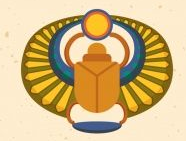 Проектное задание:Необходимо создать пантеон богов Древнего Египта – разместить карточки с изображениями богов в правильной позиции, определить и подписать сферу ответственности боговЗашифровать в ребусах имена Богов.Критерии оценивания:Задание 1 От 80% – оценка «5», От 65% – оценка «4», От 50% - оценка «3»Задание 2 – оцениваются правильность и оригинальность. Проверяется учителем.КомпьютерРабота с заданиями в Яклассе.Зайти в сеанс работы с ЯКласс под своим логином и паролемОткрыть проверочную работу «Религия»Выполнить 10 заданий, максимум 24 балла.Критерии оценивания:от 20 баллов – оценка «5», 15-19 баллов – оценка «4», 10-14 баллов – оценка «3»Проект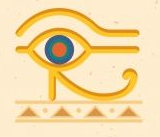 Проектное задание:Необходимо создать пантеон богов Древнего Египта – разместить карточки с изображениями богов в правильной позиции, определить и подписать сферу ответственности боговЗашифровать в ребусах имена Богов.Критерии оценивания:Задание 1 От 80% – оценка «5», от 65% – оценка «4», от 50% - оценка «3»Задание 2 – оцениваются правильность и оригинальность. Проверяется учителем.УчительРабота с учителем по теме «Возникновение религиозных верований и Религия Древнего Египта».Проект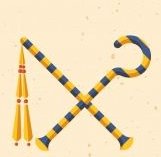 Проектное задание:Необходимо создать пантеон богов Древнего Египта – разместить карточки с изображениями богов в правильной позиции, определить и подписать сферу ответственности боговЗашифровать в ребусах имена Богов.Критерии оценивания:Задание 1 От 80% – оценка «5», от 65% – оценка «4», от 50% - оценка «3»Задание 2 – оцениваются правильность и оригинальность. Проверяется учителем.УчительРабота с учителем по теме «Возникновение религиозных верований и Религия Древнего Египта».КомпьютерРабота с заданиями в Яклассе.Зайти в сеанс работы с ЯКласс под своим логином и паролемОткрыть проверочную работу «Религия»Выполнить 10 заданий, максимум 24 балла.Критерии оценивания:от 20 баллов – оценка «5», 15-19 баллов – оценка «4», 10-14 баллов – оценка «3»